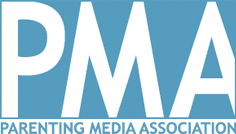 Parenting Media Association Announces Design & Editorial Awards forLeading Local Parenting Publications and WebsitesNorwalk, CT (March 2, 2018) —The Parenting Media Association (PMA) announced the winners on Saturday of its editorial and design competition at a banquet held at the conclusion of its annual meeting in St. Petersburg, FL on Friday, March 2, 2018.The PMA, a non-profit representing the family media market since 1988, received 560 entries for 2017 magazines issues and digital products. Prof. Reuben Stern of the University of Missouri’s School of Journalism oversaw the judging. In sum, 148 awards were given in editorial categories, 84 in design categories, 23 awards for Ancillary Publications, 19 awards in the Digital Media space and 29 for General Excellence. The Overall General Excellence winners for 2017 were Coulee Parenting, Doha Family, Little Rock Family, Baltimore’s Child, Nashville Parent, Indy’s Child, Dallas Child, Colorado Parent and Metro Parent.“Our awards recognize the best work done in our industry,” said PMA President Mary Cox. “Our member publications engage with families throughout the United States, Canada and Australia, be it through print, websites, email, social media and events. Our collective goal is to making parenting easier – after all, it’s the most important job in the world – and even more of a fun ride.”For more information on the PMA, its winners or any of the communities it covers, contact Cate Sanderson, Executive Director, at 203-515-9294.Parenting Media Association Design and Editorial Awards ProgramEDITORIALE1 - Cover Lines25,000 and fewerGold: Doha Family25,001-44,999Gold: Broward Family Life 45,000 or moreSilver: Atlanta Parent Gold: Washington Parent E2 - Headlines25,000-44,999Gold: Broward Family Life45,000 or moreSilver: Atlanta ParentGold: Washington Parent E3 - Column: Publisher’s/Editor’s Note25,000 and fewerBronze: Little Rock FamilySilver: Coulee Parenting Connection Gold: Parenting New Hampshire25,001-44,999Gold: MetroFamily 45,000 or moreGold: Metro ParentE4 - Briefs/Short Stuff25,000 and fewerGold: Cincinnati Family Magazine25,001-44,999Bronze: Northeast Ohio ParentSilver: Pittsburgh Parent Gold: Staten Island Parent45,000 or moreBronze: Atlanta ParentSilver: Metro ParentGold: Colorado Parent E5 – Calendar of Events25,000 and fewerBronze: Neapolitan FamilySilver: TulsaKidsGold: Cincinnati Family Magazine 25,001-44,999Bronze: Carolina ParentSilver: Nashville Parent Gold: Baltimore Child 45,000 or moreBronze: L.A. ParentSilver: Chicago ParentGold: Metro ParentE6 – Columns: Reviews 25,000 and fewerGold: TulsaKids 45,000 or moreSilver: Manhattan Family Gold: MetroFamily E7 – Column: Child Development & Parenting Issues25,000 and fewerBronze: Baton Rouge Parents Magazine Silver: TulsaKidsGold: Nola Family25,001-44,999Bronze: Manhattan Family Silver: Brooklyn Family Gold: Austin Family 45,000 or moreSilver: Metro Parent Gold: Washington Parent E8 – Family Matters25,000 and fewerSilver: Bronx/Riverdale FamilyGold: Neapolitan Family25,001-44,999Gold: Baltimore’s Child45,000 or moreBronze: Colorado ParentSilver: L.A. ParentGold: Metro ParentE9- Family Fun Column25,000 and fewerSilver: TulsaKidsGold: Doha Family25,001-44,999Bronze: Chesapeake FamilySilver: PDX ParentGold: Baltimore’s Child45,000 or moreSilver: Brooklyn ParentGold: Chicago ParentE10 – Humor Column25,000 and fewerBronze: TulsaKidsSilver: Baton Rouge Parents Magazine Gold: Parenting New Hampshire25,001-44,999Gold: Central Penn Parent45,000 or moreSilver: L.A. ParentGold: Chicago Parent E11 – Travel Feature25,000 and fewerBronze: Giggle MagazineSilver: Tulsa Kids Gold: Parenting New Hampshire 25,001-44,999Bronze: Northeast Ohio ParentSilver: Charlotte Parent Gold: Metro Family 45,000 or moreBronze: Atlanta Parent Silver: L.A. ParentGold: Metro Parent E12 — Personal Essay25,000 and fewerGold: Kids VT 25,001-44,999Bronze: Staten Island Parent Silver: Baltimore’s Child Gold: Westchester Family45,000 or moreBronze: Colorado Parent Silver: Queens Parent Gold: Colorado Parent E13 – Profile25,000 and fewerBronze: Parenting New HampshireSilver: TulsaKidsGold: Little Rock Family25,001-44,999Bronze: Broward Family Life Silver: MetroFamilyGold: Queens Family45,000 or moreSilver: Chicago ParentGold: Queens ParentE14 – Q&A Interview25,000 and fewerBronze: Doha Family Silver: TulsaKidsGold: Baton Rouge Parents Magazine25,001-44,999Bronze: Baltimore’s Child Silver: Austin Family Gold: MetroFamily45,000 or moreBronze: Dallas ChildSilver: Bay Area Parent Gold: Dallas Child E15 – Investigative Feature25,001-44,999Silver: Nashville ParentGold: Rockland Parent45,000 or moreGold: Suffolk ParentE16 – News Feature25,000 and fewerBronze: Tulsa Kids Silver: Bronx/Riverdale Family Gold: Tulsa Kids 25,001-44,999Bronze: Manhattan Family Silver: Central Penn Parent Gold: Memphis Parent 45,000 or moreBronze: L.A. ParentSilver: Washington Parent Gold: Metro Parent E17 - Non-Traditional Story Form25,000 and fewerBronze: Baton Rouge Parents MagazineSilver: Cincinnati Family MagazineGold: SW Florida Parent & Child25,001-44,999Bronze: Kansas City Parent MagazineSilver: Charlotte ParentGold: Carolina Parent45,000 or moreBronze: Dallas ChildSilver: Atlanta ParentGold: Metro ParentE 18 – Service Feature25,000 and fewerBronze: Baton Rouge Parent MagazineSilver: Nola FamilyGold: Doha Family25,001-44,999Bronze: Staten Island ParentSilver: PDX Parent Gold: MetroFamily45,000 or moreBronze: Metro Parent Silver: Washington ParentGold: Dallas Child E19 – General Feature Writing25,000 and fewerBronze: Nola FamilySilver: Kids VTGold: Cincinnati Family Magazine 25,001-44,999Bronze: Central Penn Parent Silver: Broward Family LifeGold: Memphis Parent45,000 or moreBronze: Metro ParentSilver: Dallas ChildGold: Dallas Child E20 – Special Series25,000 and fewerGold: Parenting New Hampshire25,001-44,999Bronze: Rockland Parent Silver: Indy’s ChildGold: MetroFamilyE21 – Special Section Within a Publication 25,000 and fewerBronze: TulsaKidsSilver: Nola FamilyGold: Baton Rouge Parents Magazine 25,001-44,999Bronze: Nashville Parent MagazineSilver: Staten Island Parent Gold: Nashville Parent Magazine45,000 or moreSilver: Metro ParentGold: Atlanta ParentE22 – Overall writing25,000 and fewerSilver: Augusta Family MagazineGold: Nola Family25,001-44,999Bronze: PDX Parent Silver: Baltimore’s Child Gold: Chesapeake Family45,000 or moreBronze: Metro ParentSilver: Dallas ChildGold: Chicago ParentDESIGND1- Front Cover: Original Photo25,000 and fewerBronze: Southwest Florida Parent & ChildSilver: North Texas ChildGold: Little Rock Family25,001-44,999Bronze: Northeast Ohio ParentSilver: Central Penn Parent Gold: Fort Worth Child 45,000 or moreBronze: Metro Parent Silver: Dallas Child Gold: Metro Parent D2- Front Cover: Use of Stock Photo25,000 and fewerBronze: Growing up in the Valley Silver: Cincinnati Family MagazineGold: Bronx/Riverdale Family25,001-44,999Bronze: PDX Parent Silver: Brooklyn Family Gold: Charlotte Parent 45,000 or moreBronze: Washington Parent Silver: Atlanta Parent Gold: Atlanta Parent D3 – Front Cover: Illustration25,000 and fewerSilver: Doha FamilyGold: Kids VT25,001-44,999Bronze: Bay State ParentSilver: Nashville Parent MagazineGold: Memphis Parent 45,000 or moreGold: Dallas ChildD4 – Table of Contents25,000 and fewerSilver: Doha FamilyGold: Coulee Parenting Connection25,001-44,999Bronze: Indy’s Child Silver: Broward Family LifeGold: Northeast Ohio Parent45,000 or moreBronze: Atlanta ParentSilver: Atlanta ParentGold: Chicago ParentD3 – Front Cover: Illustration25,000 and fewerSilver: Doha FamilyGold: Kids VT25,001-44,999Bronze: Bay State ParentSilver: Nashville Parent MagazineGold: Memphis Parent 45,000 or moreGold: Dallas ChildD6- Interior Photography (Original) 25,000 and fewerSilver: Neapolitan Family Gold: TulsaKids 25,001-44,999Bronze: Memphis Parent Silver: Chesapeake Family Gold: MetroFamily 45,000 or moreBronze: Colorado Parent Silver: Dallas Child Gold: Dallas Child D7 – Single Page Design25,000 and fewerSilver: Coulee Parenting ConnectionGold: TulsaKids25,001-44,999Bronze: Baltimore’s ChildSilver: Bay State ParentGold: Central Penn Parent45,000 or moreBronze: Atlanta ParentSilver: Atlanta ParentGold: Dallas ChildD8 - Department Design25,000 and fewerSilver: Cincinnati Family MagazineGold: North Texas Child 25,001-44,999Bronze: Baltimore’s Child Silver: Cincinnati Parent Gold: Fort Worth Child 45,000 or moreBronze: Atlanta Parent Silver: Chicago Parent Gold: Dallas ChildD9 — Calendar of Events25,000 and fewerGold: Cincinnati Family Magazine25,001-44,999Bronze: Cincinnati ParentSilver: Baltimore’s Child Gold: Nashville Parent 45,000 or moreBronze: Dallas Child Silver: Atlanta Parent Gold: Colorado Parent D10 – Feature Layout25,000 and fewerBronze: Doha FamilySilver: Augusta Family MagazineGold: Little Rock Family25,001-44,999Bronze: Northeast Ohio ParentSilver: Memphis ParentGold: Chesapeake Family45,000 or moreBronze: Metro ParentSilver: Colorado ParentGold: Metro ParentD11 - Special Section 25,000 and fewerSilver: Baton Rouge Parents Magazine Gold: Little Rock Family25,001-44,999Silver: KC Parent Gold: Baltimore’s Child 45,000 or moreBronze: Chicago ParentSilver: Atlanta ParentGold: Metro Parent D12 Overall Design25,000 and fewerBronze: Nola FamilySilver: Baton Rouge Parents MagazineGold: Little Rock Family25,001-44,999Bronze: Chesapeake FamilySilver: Northeast Ohio ParentGold: Nashville Parent45,000 or moreBronze: Colorado Parent Silver: Dallas ChildGold: Metro ParentANCILLARY PUBLICATIONSAP1 Ancillary Cover 25,000 and fewerGold: Pink & Blue; “Fall 2017”45,000 or moreBronze: Everything Baby; “2017”Silver: Chicago Special Parent; “Summer 2017”Gold: Thrive; “July/August 2017 issue”AP2 – Ancillary Feature Writing25,001-44,999Bronze: Brooklyn Family Silver: Carolina ParentGold: Central Penn Parent45,000 or moreSilver: Chicago ParentGold: Colorado ParentAP3 - Ancillary Feature Design 25,001-44,999Gold: Nashville Parent 45,000 or moreGold: Colorado Parent AP4 – Ancillary Overall Writing 25,000 and fewerGold: Baton Rouge Parents Magazine45,000 or moreBronze: Dallas Child; “Thrive – September/October 2017”Silver: L.A. Parent; “Inclusive L.A.”Gold: Chicago Parent; “Hey Baby”AP5 – Ancillary Overall Design25,000 and fewerSilver: Baton Rouge Parents Magazine; “pink & blue”Gold: Parenting New Hampshire; “Family Summer Fun Guide 2017”25,001-44,999Silver: Nashville Parent Magazine; “Baby Guide”Gold: Chesapeake Family; “Big Book for Families”45,000 or moreBronze: Colorado Parent; “Family Favorites”Silver: Dallas Child; “Thrive”Gold: Chicago Parent; “Going Places 2017”DIGITAL MEDIADG1 – Best Blog/Bloggers25,000 and fewerSilver: TulsaKidsGold: TulsaKids 25,001-44,999Bronze: Baltimore’s ChildSilver: Baltimore’s ChildGold: KC Parent 45,000 or moreGold: Chicago ParentDG2 — Best Use of Multimedia45,000 or moreSilver: Chicago Parent Gold: Metro Parent DG3 – Best E-Newsletter25,000 and fewerGold: TulsaKids25,001-44,999Bronze: Rockland Parent Silver: Northeast Ohio Parent Gold: Staten Island Parent 45,000 or moreBronze: Atlanta Parent Silver: Metro ParentGold: L.A. ParentDG4 – Best Use of Social Media25,000 and fewerSilver: TulsaKids Gold: Monterey Bay Parent25,001-44,999Silver: Pittsburgh ParentGold: Memphis Parent 45,000 or moreGold: Chicago ParentGENERAL EXCELLENCEGE1 - Best Redesigned Publication	 25,000 or fewerBronze: Nola FamilySilver: Kids VermontGold: Coulee Parenting Connection25,000-44,999Gold: Chesapeake FamilyGE2 – Ancillary General Excellence25,000 and fewerBronze: Baton Rouge Parents Magazine; “Pink & Blue 2017” Silver: TulsaKids; “TulsaKids College Planner” Gold: Parenting New Hampshire; “Family summer fun guide 2017” 25,001-44,999Silver: Carolina Parent; “The Triangle Go-To Guide by Carolina Parent” Gold: Chesapeake Family; “CFL Big Book of Families 2017”45,000 or moreSilver: Dallas Child; “Thrive – September/October 2017”Gold: L.A, Parent; “L.A. Parent Education Guide 2017-18”GE3 – Best Website25,000 and fewerBronze: Little Rock FamilySilver: Doha Family Gold: Parenting New Hampshire 25,001-44,999Bronze: Staten Island Parent Silver: Pittsburgh Parent Gold: Carolina Parent45,000 or moreBronze: NY Metro Parent Silver: Metro ParentGold: Chicago ParentGE4 - General Excellence25,000 or fewerBronze: Coulee Parenting ConnectionSilver: Doha FamilyGold: Little Rock Family 25,001-44,999Bronze: Baltimore’s Child Silver: Nashville Parent Gold: Indy’s Child50,000 or moreBronze: Dallas Child Silver: Colorado ParentGold: Metro Parent 